Närsjukvårdsteamet i TorsbyDu har blivit inskriven i närsjukvårdsteamet efter en bedömning av ditt hälsotillstånd och ditt vårdbehov. Närsjukvårdsteamet gör hembesök och hjälper dig med dina medicinska behov. Vi planerar och samordnar din behandling och symtomlindring i samråd med dig och dina närstående.I närsjukvårdsteamet ingår läkare och sjuksköterskor, och vi har även tillgång till fysioterapeut, dietist och kurator. Teamet utgår från Sjukhuset i Torsby. Vi arbetar tillsammans med kommunens distriktsköterskor och hemvården. Ibland besöker vi dig tillsammans. Teamet samarbetar också med kommunens fysioterapeut och arbetsterapeut.KostnadDu betalar samma avgift för besök av teamet som för besök på en mottagning eller vårdcentral. För vård och omsorg utförd av kommunens personal gäller kommunens avgifter.KontaktNärsjukvårdsteamet vardagar klockan 8–15 Om vi inte svarar kan du tala in ett meddelande, så ringer vi upp så snart vi kan.Kommunens distriktssköterskorÖvriga kontaktuppgifter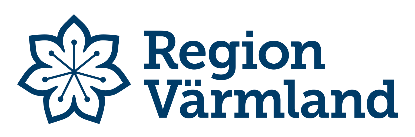 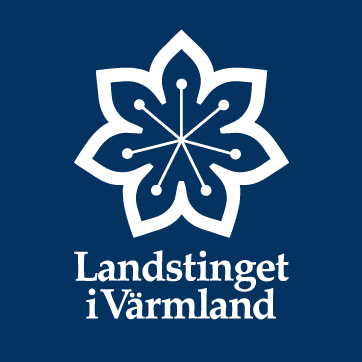 AnsvarigNamnTelefonnummer SjuksköterskaLäkareTidNamnTelefonnummerDagKvällNattHelgRollNamnTelefonnummer